Режим деятельности ППкПериодичность проведения заседаний ППк определяется графиком проведения или запросом образовательной организации;Заседания ППк могут быть плановыми и внеплановыми:Плановые заседания проводятся в соответствии с графиком, не реже одного раза в полугодие;Внеплановые заседания ППк проводятся при зачислении нового обучающегося, нуждающегося в психолого-педагогическом сопровождении, при отрицательной (положительной) динамике обучения и развития, по запросам родителей или педагогов обучающегося, с целью решения конфликтных ситуаций и др.;Специалисты, включенные в состав ППк, выполняют работу в рамках основного рабочего времени. Деятельность специалистов ППк осуществляется бесплатно.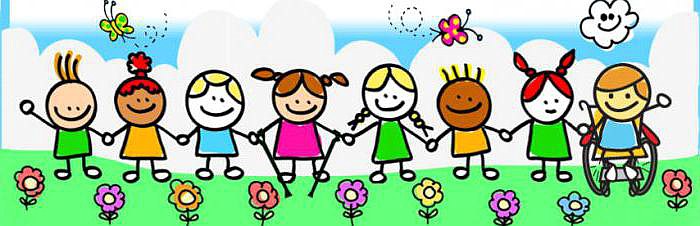 Общие положения ППкПсихолого-педагогический консилиум (ППк) является одной из форм взаимодействия руководящих и педагогических работников, осуществляющих образовательную деятельность с целью создания оптимальных условий обучения, развития, социализации и адаптации обучающихся посредством психолого-педагогического сопровождения.Задачи ППкВыявление трудностей в освоении образовательных программ, особенностей в развитии, социальной адаптации и поведении обучающихся для последующего принятия решений об организации психолого-педагогического сопровождения;Разработка рекомендаций по организации психолого-педагогического сопровождения обучающихся;Консультирование участников образовательных отношений по вопросам актуального психофизического состояния и возможностей обучающихся; содержания и оказания им психолого-педагогической помощи, создания специальных условий получения образования;Контроль за выполнением рекомендаций ППк.Муниципальное учреждение«Центр психолого-педагогической, медицинской и социальной помощи»ПАМЯТКАОбеспечение деятельности психолого-педагогического консилиума образовательной организации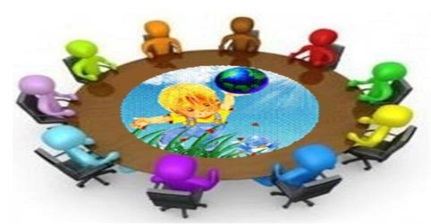 г. Кыштым, 2019г.Организация деятельности ППкППк создается на базе образовательной организации любого типа;Организация деятельности ППк оформляется через приказ о создании ППк с утверждением его состава, с положением о ППк, утвержденное руководителем образовательной организации (Приложение 1);Общее руководство деятельностью ППк возлагается на руководителя образовательной организации. Членами ППк могут быть педагог-психолог, учитель-логопед, учитель-дефектолог, социальный педагог. Секретарь ППк определяется из числа членов ППк;Заседания проводятся под руководством председателя ППк, ход заседания фиксируется в протоколе (Приложение 2), который оформляется не позднее 5-ти рабочих дней со дня проведения заседания. Выводы, которые фиксируются в заключении (Приложение 3), подписываются всеми членами ППк в день проведения заседания;Коллегиальное заключение ППк доводится до сведения родителей (законных представителей) в день его проведения. В случае несогласия с заключением, они вправе выразить свое мнение в письменной форме;При направлении обучающегося на ПМПК оформляется представление на ребенка, которое выдается родителям (законным представителям) под личную подпись (Приложение 4);Порядок и срок хранения документации ППк определяется Положением о ППк.